La CibleBraille | Numératie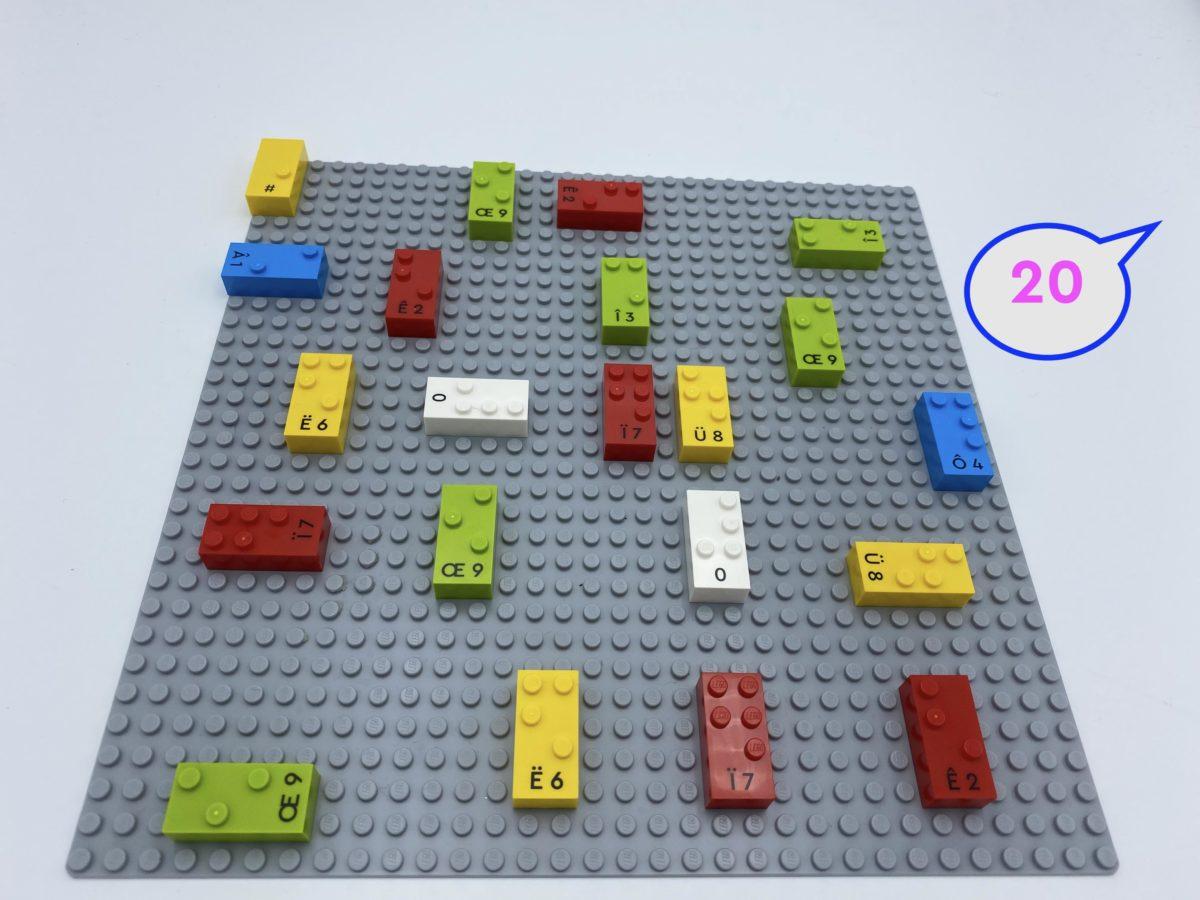 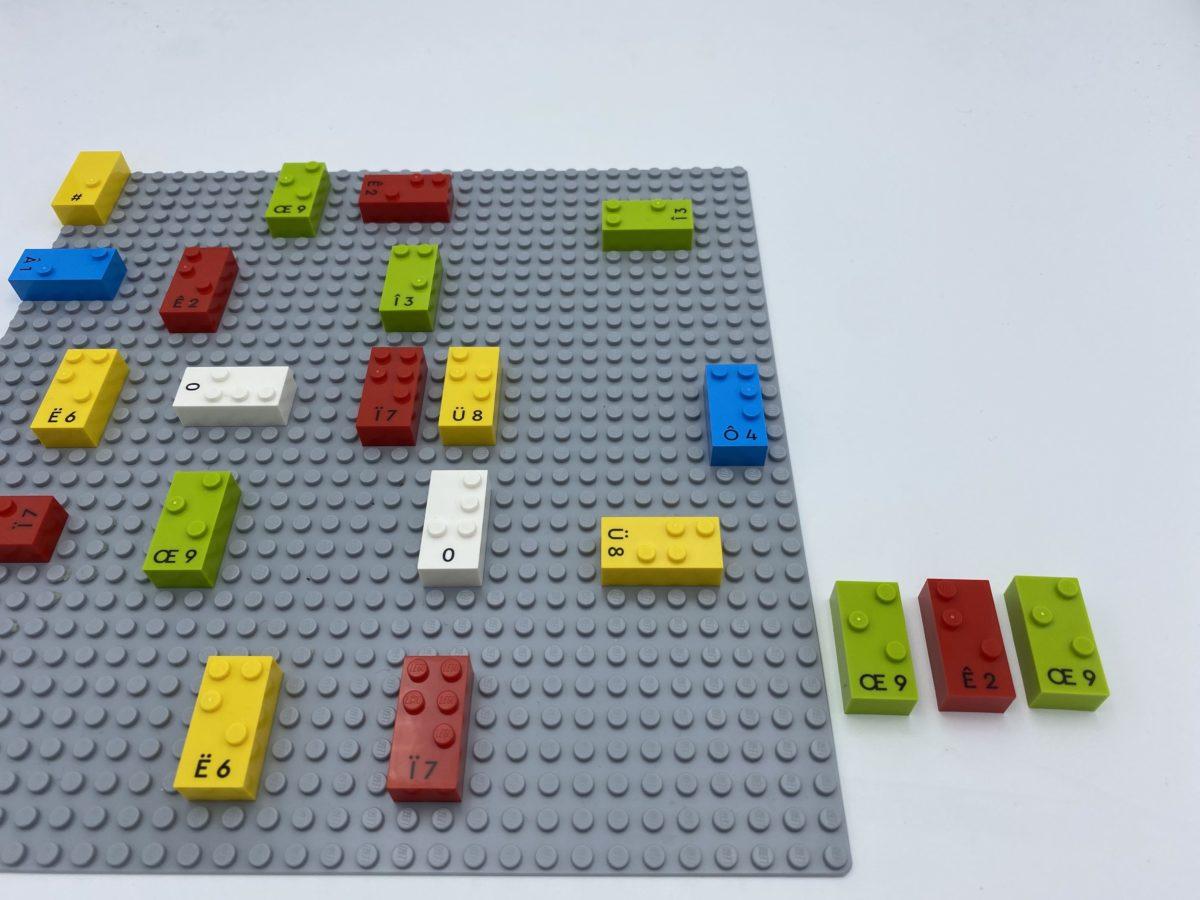 